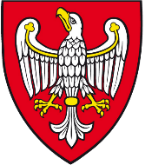     Poznań,   25    marca 2022 r.MARSZAŁEKWOJEWÓDZTWA WIELKOPOLSKIEGO KS-I-O.0003.4.2022 DZ-I.ZD-00209/22Pan Filip KaczmarekRadny Województwa WielkopolskiegoSzanowny Panie Radny,odpowiadając na złożoną przez Pana interpelację, w sprawie odpłatności 
za parkowanie przy Wojewódzkim Szpitalu Zespolonym w Lesznie informuję, jak poniżej.Ad 1.Umożliwienie bezpłatnego wjazdu i parkowania na parkingu przed Wojewódzkim Szpitalem Zespolonym w Lesznie spowodowałoby jego niedrożność. Nie ma możliwości ustalenia, które pojazdy należą do pacjentów i osób odwiedzających, a które nie. Wobec powyższego, prawdopodobne byłoby zapełnienie parkingu przez pojazdy obce, niezwiązane z obsługą pacjentów. Dodatkowo, brak opłat za parking pozbawiłby Jednostkę środków na jego utrzymanie.Ad 2.Wojewódzki Szpital Zespolony w Lesznie rozważał niefinansowe rozwiązania problemu przepustowości parkingu (oznakowania, regulaminy korzystania, tablice informacyjne), lecz są one nieskuteczne. Wymagają zatrudnienia dodatkowych osób weryfikujących uprawnienia oraz czas parkowania. Pomijając fakt, że w dużej części przypadków weryfikacja jest niemożliwa ze względu na przepisy prawne (konieczność legitymowania, RODO), powoduje też niebagatelny wzrost kosztów utrzymania parkingu.Ad 3.Rozszerzenie katalogu osób zwolnionych z opłat wiąże się z wydawaniem odpowiednich dokumentów (przepustek), służących do  potwierdzenia uprawnień do parkowania. Konieczne byłoby utworzenie w Szpitalu komórki odpowiedzialnej za wydawanie, ewidencję i kontrolę tych dokumentów. Jednocześnie uzyskanie ww. przepustki przez część osób, wśród wszystkich uprawnionych z danego tytułu (np. wśród osób bezrobotnych), stworzy grupę uprzywilejowanych.                                                           Z poważaniem						         Z up. Marszałka						       Paulina Stochniałek						         Członek Zarządu					          Województwa WielkopolskiegoOtrzymują:KS – 2 egz.DO – do wiadomości,DZ – aa  